Paul & Tanya Gericke: Camp Falcon Rock Developers, ROMANIAEmail: rootsromania@gmail.com Please pray...for continued safety on the work site. There are multiple crews up at the camp each day working on different projects, which can lead to a crowded work site. Pray for safety and efficiency.for God to be at work in and through team member of Whitecourt Baptist.for funds to be provided for the main lodge project, which they hope to start this summer.Century Meadows Baptist Church—Camrose, ABSenior Pastor: Ed Lehman (Alana)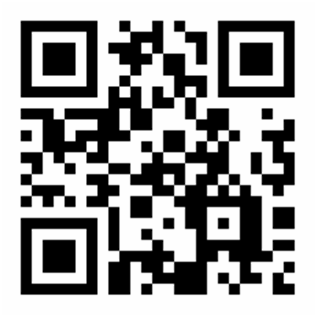 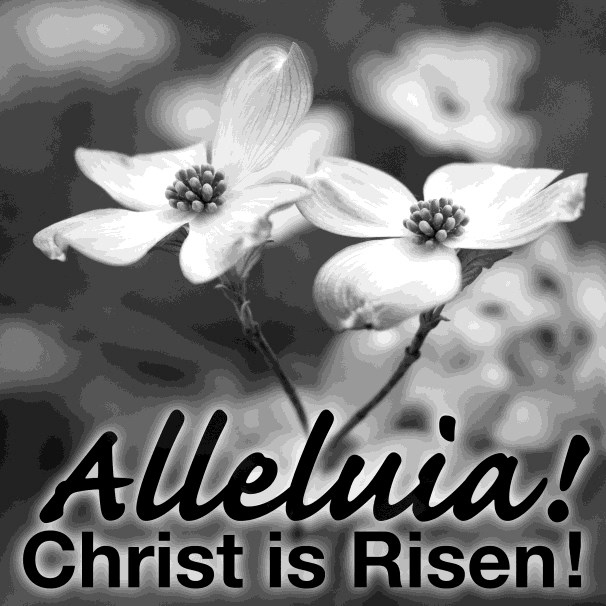 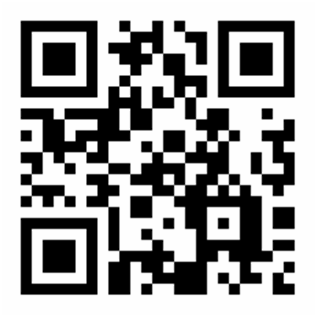 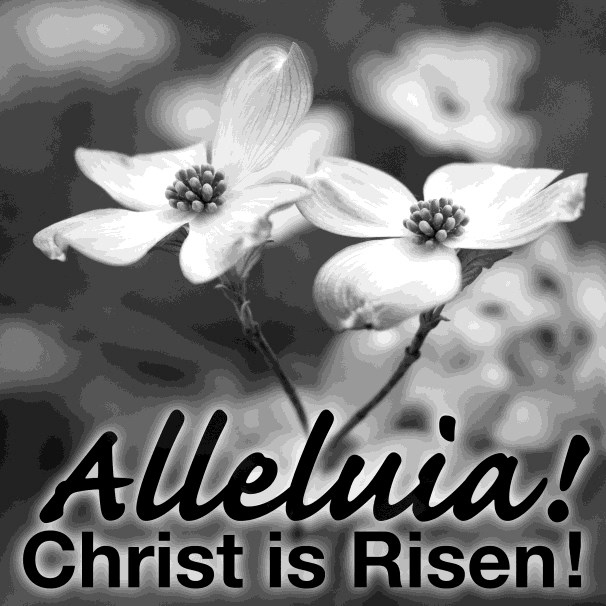 Pastor of Adult Ministries: Jesse Schellenberg (Bradyn) Pastor of Youth Ministries: Brett McCarrollLyndell Campbell-Réquia, NAB Missionary in Brazil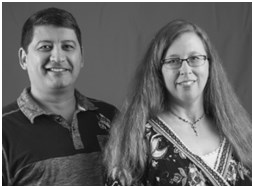 Lyndell serves at the Rio Grande Do Sul Baptist Theological Semi- nary in Porto Alegre. Much of her work involves the PastoralFormation program at the seminary. Her husband, Paulo, is an NAB partner missionary working with TeachBeyond. In November, NAB missionaries Brandon and Marci Jones and their three children arrived in country just in time forBrandon to teach a two-week intensive course on Old Testament theology. Pray for the continued transition of the Jones family as they continue to make Porto Alegre their home. Pray for the continued strengthening andhealing of Lyndell’s back through physiotherapy. For more information, visit nabonmission.org/missionaries/lyndell- campbell.Why Easter Matters “Celebrating What is Finished” John 19:30Pastor James Rosenberger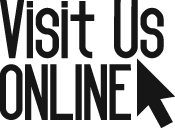 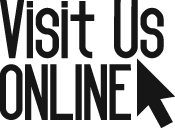 Welcome to East Olds Baptist ChurchAre you visiting with us?Please fill out a Visitor WELCOME Card found in the pew.Coffee is available… Enjoy!Friday, May 10th: 7pm, Ladies Spring Event—Dessert Night, “Reach for the Sky” - Bring yourfavorite dessert Guest Speaker: Toni Newsham (Arborist)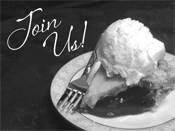  ALL ladies welcome! WHITE CROSS: This is the final week for any donations. Please return sewing projects, glasses bandages, etc. to the church. Thanks to ALL of you who partici- pated. It is so much appreciated!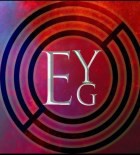 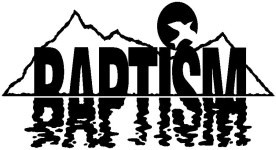 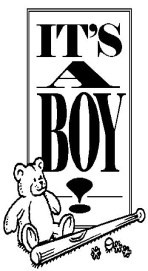 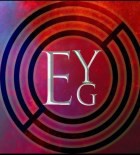 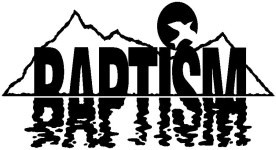 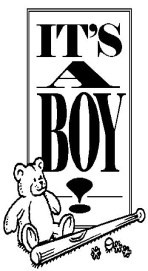 EOBC...a place to grow together!A huge THANK YOU to the Sunday School Committee (Anjoli Rice & Venda Weiss) for organizing the delicious Easter Brunch this morning!Church Office Hours: 9am-12pm, Tuesday & FridayMonday…	Pastor’s day offTuesday…	 NO Awana Clubs—Spring BreakWednesday… 7:30am, Men’s Prayer Time…...8pm, Young Adults Bible Study at Rudd’s homeFriday…	7pm, Youth EventSaturday……….Church Cleaning: B Winter………...Gleanings Community Bottle DriveSunday…	 10am Sunday School, 11am Family Worship with Pastor JamesGreeters:  T&L Gardner    Coffee: M Unger	Nursery: N WearmouthLKT: V Weiss, N VanGinkel, Joas S, A SnoekSaturday, May 4th: 8:30-noon, Annual Highway Clean-up (sign up sheet at back)Sunday, May 5th: 6:30pm, Awana Closing Ceremony & Program—everyone welcomeFriday, May 10th: 7pm, Ladies Spring EventPray for our senior shut-ins and those of our church family dealing with health concerns—Helen Dyck, Madeline Hall, Jake Siemens, Erwin Standar,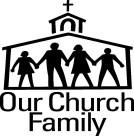 Verna Unger, Andy & Marlene Wipf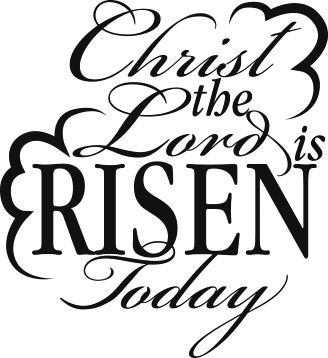 Pray for the health of our seniors. PTL that Verna Unger is feeling much better. She wishes to thank you all for your cards, visits and especially your prayers.Pray for renewed strength for Marlene Wipf who is very weak in hospital after taking a fall.Pray for Courtney Schafer who is studying in Paris, France.Pray for all our post secondary students who are completing their semesters at school and preparing for summer work.Family of the Week: Kees, Miranda, Simon, Robin & Nicole VerhoefFamily of the Week: Kees, Miranda, Simon, Robin & Nicole Verhoef PRAYER CHAIN: If anyone has a prayer request and wants it on the Prayer Chain, call Madeline Hall at 403-559-2332 PRAYER CHAIN: If anyone has a prayer request and wants it on the Prayer Chain, call Madeline Hall at 403-559-2332